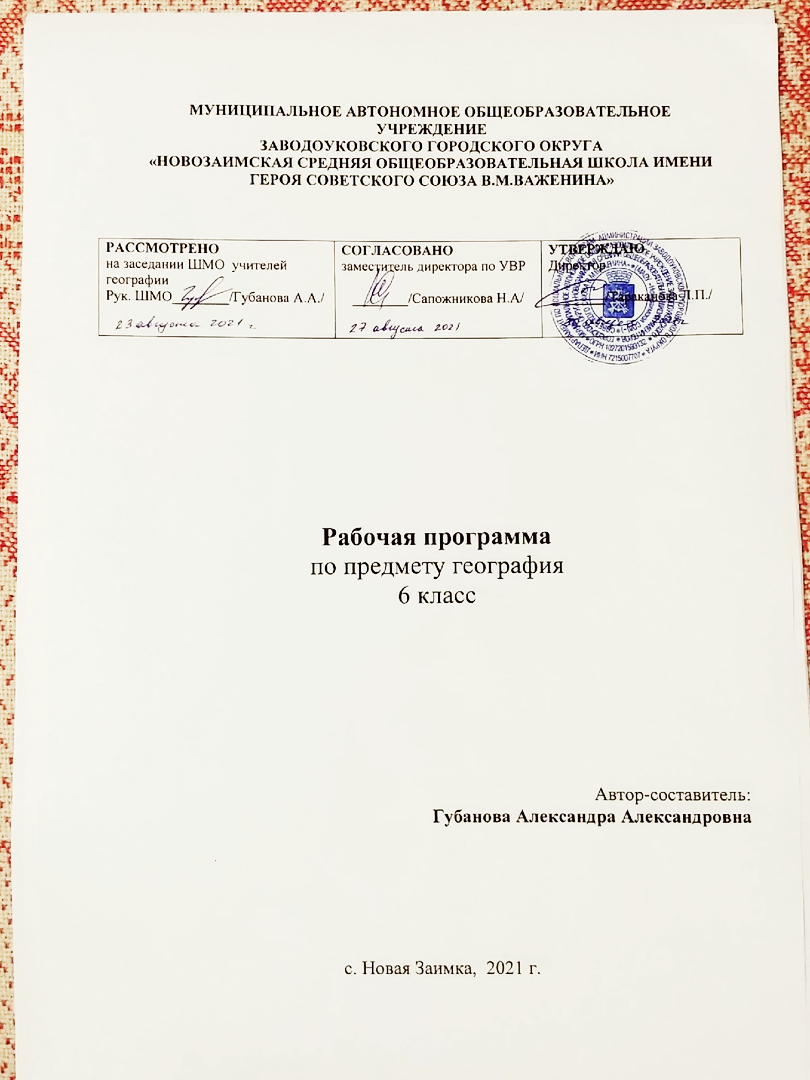 СОДЕРЖАНИЕРазделПояснительная запискаПланируемые результаты обученияСодержание учебного предмета «География» 6 класс.III. Тематическое планирование с определением основных видов учебной деятельности обучающихсяПОЯСНИТЕЛЬНАЯ ЗАПИСКАРабочая программа составлена  на основе:Федеральный государственный образовательный стандарт основного общего образования (приказ Министерства образования и науки  Российской Федерации от 17.12.2010 №1897) в действующей редакции.Примерной программы по учебным предметам. География. 5-9 классы: проект.- 3-е изд. - М.: Просвещение, 2012. - (Стандарты второго поколения). Рабочие программы. География 5-9 классы: учебно-методическое пособие/ сост. С.В. Курчина. - М.: Дрофа, 2013. Программы основного общего образования по географии. 5-9 классы. Авторы А. И. Алексеев, О. А. Климанова, В. В. Климанов, В. А. Низовцев. География. Землеведение. 5—6 классы. Учебник (по ред. О. А. Климановой) – М.: Дрофа, 2020География. Землеведение. 5—6 классы. Методическое пособие (авторы А. В. Румянцев, Э. В. Ким, О. А. Климанова) - М.: Дрофа, 2014Основной образовательной программы МАОУ «Новозаимская СОШ»;Учебного плана МАОУ “Новозаимская СОШ” на 2021-2022 учебный год;  Положения о рабочей программе  МАОУ «Новозаимская СОШ»2.Планируемые результаты изучения географии в 6 классеВ соответствии с базисным учебным (образовательным) планом курса географии на ступени основного общего образования предшествует курс «Окружающий мир», включающий определенные географические сведения. Содержание курса географии в основной школе является базой для изучения общих географических закономерностей, теорий, законов, гипотез в старшей школе. Таким образом, содержание курса в основной школе представляет собой базовое звено в системе непрерывного географического образования и является основой для последующей уровневой и профильной дифференциации. Изучение «Географии. Землеведение» осуществляется в 5 и 6 классах.География 6 класс -  34 часа (1 час в неделю).ЛИЧНОСТНЫЕ:Овладение на уровне общего образования законченной системой географических знаний и умений, навыками их применения в различных жизненных ситуациях;Осознание ценности географических знаний, как важнейшего компонента научной картины мира:Формирование устойчивых установок социально-ответственного поведения в географической среде – среде обитания всего живого, в том числе и человека.Воспитание уважения к Отечеству, к своему краю.Формирование ответственного отношения к учению, готовности и способности, обучающихся к саморазвитию и самообразованию на основе мотивации к обучению. Формирование целостного мировоззрения.Формирование осознанного, уважительного и доброжелательного отношения к другому человеку, его мнению.Формирование коммуникативной компетентности в общении и сотрудничестве со сверстниками, детьми старшего и младшего возраста, взрослыми в процессе образовательной, общественно полезной, учебно-исследовательской, творческой и других видов деятельности.Формирование основ экологической культурыМЕТАПРЕДМЕТНЫЕ: Метапредметные результаты курса «География. Начальный курс» основаны на формировании универсальных учебных действий. Умение ставить и формулировать для себя новые задачи в учёбе и познавательной деятельности под руководством учителя; развивать мотивы и интересы своей познавательной деятельности.Умение планировать пути достижения целей под руководством учителя.Умение соотносить свои действия с планируемыми результатами, умение оценивать правильность выполнения учебной задачи, собственные возможности её решения.Владение основами самоконтроля, самооценки.Умение определять понятия, классифицировать выбирать основания и критерии для классификации, устанавливать причинно-следственные связи, строить логическое рассуждение, делать выводы.Умение создавать модели и схемы для решения учебных и познавательных задач,смысловое чтение.Умение организовывать учебное сотрудничество и совместную деятельность с учителем и сверстниками.Работать индивидуально и в группе.Владение устной и письменной речью.Формирование и развитие компетентности в области использования информационно-коммуникационных технологий (далее ИКТ — компетенции).Формирование и развитие экологического мышления.Личностные УУД:Осознание себя как члена общества на глобальном, региональном и локальном уровнях (житель планеты Земля, житель конкретного региона);Осознание значимости и общности глобальных проблем человечества; Эмоционально-ценностное отношение к окружающей среде, необходимости её сохранения и рационального использования;Патриотизм, любовь к своей местности, своему региону, своей стране;Уважение к истории, культуре, национальным особенностям, толерантность.Регулятивные УУД:Способность к самостоятельному приобретению новых знаний и практических умений;Умения управлять своей познавательной деятельностью;Умение организовывать свою деятельность;Определять её цели и задачи;Выбирать средства   и применять их на практике;Оценивать достигнутые результаты.Познавательные УУД:Формирование и развитие по средствам географических знаний познавательных интересов, интеллектуальных и творческих результатов;Умение вести самостоятельный поиск, анализ, отбор информации, её преобразование, сохранение, передачу и презентацию с помощью технических средств.Коммуникативные УУД:Самостоятельно организовывать учебное взаимодействие в группе (определять общие цели, распределять роли, договариваться друг с другом)ПРЕДМЕТНЫЕ УУД:Формирование представлений о географии, её роли в освоении планеты человеком, о географических знаниях и их необходимости для решения современных практических задач человечества и своей страны, в том числе задачи охраны окружающей среды и рационального природопользования.Называть методы изучения Земли;Называть основные результаты выдающихся географических открытий и путешествий;Объяснять значение понятий: «Солнечная система», «планета», «тропики», «полярные круги», «параллели», «меридианы»;Приводить примеры географических следствий движения Земли;Использовать знания о географических явлениях в повседневной жизни для сохранения здоровья и соблюдения норм экологического поведения в быту и окружающей среде;Приводить примеры, показывающие роль географической науки в решении социально-экономических и геоэкологических проблем человечества; примеры практического использования географических знаний в различных областях деятельности; воспринимать и критически оценивать информацию географического содержания в научно-популярной литературе и средствах массовой информации; создавать тексты и устные сообщения о географических явлениях на основе нескольких источников информации, сопровождать выступления в презентации.Овладение элементарными практическими умениями использования приборов и инструментов для определения количественных и качественных характеристик компонентов географической среды, в том числе её экологических параметров.Овладение основами картографической грамотности и использования географической карты как одного из языков международного общения.Овладение основными навыками нахождения, использования и презентации географической информации.Формирование умений и навыков использования разнообразных географических знаний в повседневной жизни для объяснения и оценки явлений и процессов, самостоятельного оценивания уровня безопасности окружающей среды, соблюдения мер безопасности в случае природных стихийных бедствий и техногенных катастроф.3.Содержание программыРАЗДЕЛ IV. ЗЕМЛЯ ВО ВСЕЛЕННОЙ (3 ч)Вращение Земли и его следствия. Когда начинается лето? Что такое тропики и полярные круги? Географические координаты. Для чего нужны географические координаты? Что такое географическая широта и географическая долгота?Практическая работа № 1 «Определение по картам географических координат точек».      РАЗДЕЛ V. ПУТЕШЕСТВИЯ И ИХ ГЕОГРАФИЧЕСКОЕ ОТРАЖЕНИЕ (5 ч)План местности. Умеете ли вы путешествовать? Как сделать ваши путевые впечатления интересными и полезными для всех остальных? Как можно изобразить земную поверхность? По каким правилам строится план местности? Как на планах может обозначаться масштаб? Как на планах обозначаются окружающие нас объекты?Ориентирование по плану и на местности. Как пользоваться компасом? Как определить по плану свое местонахождение? Как читать план местности?Практическая работа № 2 «Составление плана местности. Определение направлений, расстояний на карте».                      Практическая работа № 3 «Работа с картой».             РАЗДЕЛ VI. ПРИРОДА ЗЕМЛИ (21 ч)ТЕМА 10. ПЛАНЕТА ВОДЫ (3 ч)Мировой океан и его части. Свойства вод Мирового океана. Почему вода в Мировом океане соленая? Какова температура океанской воды?Движение вод в Мировом океане. Как в Мировом океане образуются волны? Чем отличаются течения от окружающих вод? Как узнали о существовании океанических течений? Как океанические течения влияют на природу приморских районов материков?Практическая работа № 4 «Нанесение на контурную карту объектов гидросферы».ТЕМА 11. ВНУТРЕННЕЕ СТРОЕНИЕ ЗЕМЛИ (4 ч)Внутреннее строение Земли. Горные породы и минералы. Движение литосферных плит. Какие силы управляют перемещением материков?Землетрясения: причины и последствия. Что происходит во время землетрясения? Какой силы может быть землетрясение? Можно ли предсказать землетрясение?Вулканы. Что такое вулкан? Что происходит в результате извержения вулкана?  Может ли человек использовать вулканы? Что такое гейзеры?ТЕМА 12. РЕЛЬЕФ СУШИ (4 ч)Изображение рельефа на планах местности и географических картах. Что такое относительная и абсолютная высота? Как изображают рельеф на плане местности? Как пользоваться шкалой высот и глубин? Что такое профиль местности?Горы. Как устроены горные области? Какие бывают горы? Как горы рождаются и развиваются? Как возникают пещеры? Какие стихийные процессы происходят в горах?Равнины. Как различаются равнины по высоте? Как рождаются равнины? Как текущая вода изменяет облик равнин? Какие формы рельефа создает на равнинах ветер?Практическая работа № 5 «Нанесение на карту основных зон землетрясений и вулканизма».  Практическая работа № 6 «Определение по карте географического положения и высоты гор и равнин».ТЕМА 13. АТМОСФЕРА И КЛИМАТЫ ЗЕМЛИ (7 ч)Состав и строение атмосферы. Температура воздуха. Почему температура воздуха с высотой понижается? Как температура воздуха меняется в течение суток? Как в России температура воздуха меняется в течение года? Везде ли на земном шаре бывают зима и лето?Атмосферное давление. Ветер. Какое бывает атмосферное давление? Что такое ветер?Облака и атмосферные осадки. Откуда берется дождь? Какие бывают атмосферные осадки?Погода и климат. Чем погода отличается от климата? Как распределены по земному шару пояса атмосферного давления? Как перемещаются воздушные массы в атмосфере Земли? Сколько на Земле климатических поясов? Какие еще причины влияют на климат? Как на климат влияет распределение суши и моря?Практическая работа № 7 «Установление особенностей суточного (годового) хода температуры».                                        Практическая работа № 8 «Работа с климатическими картами»Практическая работа № 9 «Наблюдение за облачностью, описание наблюдаемой погоды, построение «розы ветров».ТЕМА 14. ГИДРОСФЕРА — КРОВЕНОСНАЯ СИСТЕМА ЗЕМЛИ (3 ч)Реки в природе и на географических картах. Откуда в реку поступает вода? Когда воды в реке больше всего? Как меняется река от истока к устью? Как влияют на характер течения реки горные породы, слагающие ее русло? Что происходит, когда река встречается с морем?Озера. Какие бывают озера? Что такое сточное озеро?Подземные воды. Болота. Ледники. Как добыть воду из-под земли? Как связаны подземные воды и болота? Чем различаются горные и покровные ледники? Как на ледники влияют изменения климата?Практическая работа № 10 «Определение по картам географического положения одной из крупнейших рек Земли».                                          Практическая работа № 11 «Нанесение на контурную карту объектов гидросферы (рек и озер)».РАЗДЕЛ VII. ГЕОГРАФИЧЕСКАЯ ОБОЛОЧКА - СРЕДА ЖИЗНИ (6 ч)ТЕМА 15. ЖИВАЯ ПЛАНЕТА (1 ч)Закономерности распространения живых организмов на Земле. От чего зависит растительность? Какие типы растительного покрова есть на земном шаре? От каких условий зависит распространение животных?Почва как особое природное тело. Чем отличается почва от горной породы? Какие бывают почвы? Почему человек должен охранять почву?ТЕМА 16. ГЕОГРАФИЧЕСКАЯ ОБОЛОЧКА И ЕЕ ЗАКОНОМЕРНОСТИ (3 ч)Понятие о географической оболочке. Как связаны между собой оболочки Земли? Что такое географическая оболочка? Какие свойства имеет географическая оболочка?Природные комплексы как части географической оболочки. Из чего состоит географическая оболочка? Какие природные комплексы размещены на равнинах Земли? Что влияет на размещение природных комплексов в горах?Природные зоны Земли. Чем различаются природные зоны? Какие природные зоны существуют в жарких и влажных районах Земли? Какие природные зоны есть в жарких и сухих районах Земли? Где растет самый лучший виноград? Какие природные зоны есть в умеренных широтах? Какие природные зоны есть в полярных районах нашей планеты?ТЕМА 17. ПРИРОДА И ЧЕЛОВЕК (1 ч)Стихийные бедствия и человек. Какие бывают стихийные бедствия? Когда стихийные бедствия особенно опасны? Как человек защищается от стихийных бедствий?Перечень обязательной географической номенклатуры для 6 класса: Материки: Евразия, Северная Америка, Южная Америка, Африка, Австралия, Антарктида.Океаны: Тихий, Атлантический, Индийский, Северный Ледовитый.Острова: Гренландия, Мадагаскар, Новая Зеландия, Новая Гвинея, Огненная Земля, Японские, Исландия.Полуострова: Аравийский, Скандинавский, Лабрадор, Индостан, Сомали, Камчатка, Аляска.Заливы: Мексиканский, Бенгальский, Персидский, Гвинейский.Проливы: Берингов, Гибралтарский, Магелланов, Дрейка, Малаккский.Равнины: Восточно-Европейская (Русская), Западно-Сибирская, Великая Китайская, Великие равнины, Центральные равнины.Плоскогорья:Среднесибирское, Аравийское, Декан, Бразильское.Горные системы: Гималаи, Кордильеры, Анды, Альпы, Кавказ, Урал, Скандинавские, Аппалачи.Горные вершины, вулканы: Джомолунгма, Орисаба, Килиманджаро, Ключевская Сопка, Эльбрус, Везувий, Гекла, Кракатау, Котопахи.Моря: Средиземное, Черное, Балтийское, Баренцево, Красное, Охотское, Японское, Карибское.Течения: Гольфстрим, Северо-Тихоокеанское, Лабрадорское, Перуанское, Куросио, Бенгельское, Западных Ветров.Реки:Нил, Амазонка, Миссисипи, Конго, Енисей, Волга, Лена, Обь, Дунай, Амур, Инд, Ганг, Хуанхэ, Янцзы.Озера: Каспийское, Аральское, Байкал, Ладожское, Виктория, Танганьика, Великие Американские озера. 4.Тематическое планирование с определением основных видов учебной деятельности обучающихся№ Дата проведения Дата проведения Тема урокаТема урока                                  Планируемые результаты                                  Планируемые результаты                                  Планируемые результатыОсновные виды деятельности  учащихся № планфактТема урокаТема урокаПредметныеМетапредметныеЛичностные1.Вращение Земли и его следствия.Вращение Земли и его следствия.объяснять понятия и термины: Солнечная система, планета, глобус, градусная сеть, параллели (экватор, тропики, полярные круги), меридианы.уметь характеризовать и определять географическую долготу, географические координаты.Регулятивные УУД: способность к самостоятельному приобретению новых знаний и практических умений; умения управлять своей познавательной деятельностью; умение организовывать свою деятельность; Познавательные УУД: -формирование и развитие по средствам географических знаний познавательных интересов, интеллектуальных и творческих результатов; -умение вести самостоятельный поиск, анализ, отбор информации,ее преобразование,сохранение,передачу и презентацию с помощью технических средств.         Коммуникативные УУД: -самостоятельно организовывать учебное взаимодействие в группе (определять общие цели, распределять роли, договариваться  друг с другом)Личностные УУД: -осознание себя как члена общества  на глобальном, региональном и локальном уровнях (житель планеты, житель конкретного региона); -осознание значимости и общности глобальных проблем человечества;Эмоционально-ценностное отношение к окружающей среде; необходимости ее сохранения и рационального использования;Формировать системы географических знаний как компонента научной картины мира; Уметь самостоятельно работать с учебником, сравнивать модели Вселенной.Учащиеся должны знать гипотезы о возникновении Земли. Составлять небольшие сообщения об учёных.2.Географические координатыГеографические координатыобъяснять понятия и термины: Солнечная система, планета, глобус, градусная сеть, параллели (экватор, тропики, полярные круги), меридианы.уметь характеризовать и определять географическую долготу, географические координаты.Регулятивные УУД: способность к самостоятельному приобретению новых знаний и практических умений; умения управлять своей познавательной деятельностью; умение организовывать свою деятельность; Познавательные УУД: -формирование и развитие по средствам географических знаний познавательных интересов, интеллектуальных и творческих результатов; -умение вести самостоятельный поиск, анализ, отбор информации,ее преобразование,сохранение,передачу и презентацию с помощью технических средств.         Коммуникативные УУД: -самостоятельно организовывать учебное взаимодействие в группе (определять общие цели, распределять роли, договариваться  друг с другом)Личностные УУД: -осознание себя как члена общества  на глобальном, региональном и локальном уровнях (житель планеты, житель конкретного региона); -осознание значимости и общности глобальных проблем человечества;Эмоционально-ценностное отношение к окружающей среде; необходимости ее сохранения и рационального использования;Работать с текстом учебника, извлекать из него нужную информацию.3.Практическая работа № 1 «Определение по картам географических координат точек».      Практическая работа № 1 «Определение по картам географических координат точек».      объяснять понятия и термины: Солнечная система, планета, глобус, градусная сеть, параллели (экватор, тропики, полярные круги), меридианы.уметь характеризовать и определять географическую долготу, географические координаты.Регулятивные УУД: способность к самостоятельному приобретению новых знаний и практических умений; умения управлять своей познавательной деятельностью; умение организовывать свою деятельность; Познавательные УУД: -формирование и развитие по средствам географических знаний познавательных интересов, интеллектуальных и творческих результатов; -умение вести самостоятельный поиск, анализ, отбор информации,ее преобразование,сохранение,передачу и презентацию с помощью технических средств.         Коммуникативные УУД: -самостоятельно организовывать учебное взаимодействие в группе (определять общие цели, распределять роли, договариваться  друг с другом)Личностные УУД: -осознание себя как члена общества  на глобальном, региональном и локальном уровнях (житель планеты, житель конкретного региона); -осознание значимости и общности глобальных проблем человечества;Эмоционально-ценностное отношение к окружающей среде; необходимости ее сохранения и рационального использования;Работать с атласом, извлекать из него нужную информацию.4.План местности.План местности.-читать план местности с помощью условных знаков, делать описание местности с помощью условных знаков.-умение работать с различными видами карт, понимание роли и значения разных видов географических карт для человека.- уметь показывать и обозначать на к/карте географические объекты по теме.  Определять географическое положение океанов.Регулятивные УУД: способность к самостоятельному приобретению новых знаний и практических умений; умения управлять своей познавательной деятельностью, организовывать ее, определять цели и задачи, выбирать средства и применять их на практике, оценивать достигнутые результаты.Познавательные УУД:  -формирование и развитие посредством географических знаний познавательных интересов, интеллектуальных и творческих результатов; -умение вести самостоятельный поиск, анализ, отбор информации Коммуникативные УУД: -самостоятельно организовывать учебное взаимодействие в группе Личностные УУД: осознание себя как члена общества  на глобальном, региональном и локальном уровнях (житель планеты, житель конкретного региона); - понимать значимость жизненно важного умения ориентироваться в пространстве; осознавать, что ориентирование в пространстве — необходимое умение человека, обеспечивающее безопасность и сохранение его жизни и здоровья.Читать план местности и географическую карту с помощью условных знаков.5.Ориентирование по плану местности в природе и в населенном пункте.Ориентирование по плану местности в природе и в населенном пункте.-читать план местности с помощью условных знаков, делать описание местности с помощью условных знаков.-умение работать с различными видами карт, понимание роли и значения разных видов географических карт для человека.- уметь показывать и обозначать на к/карте географические объекты по теме.  Определять географическое положение океанов.Регулятивные УУД: способность к самостоятельному приобретению новых знаний и практических умений; умения управлять своей познавательной деятельностью, организовывать ее, определять цели и задачи, выбирать средства и применять их на практике, оценивать достигнутые результаты.Познавательные УУД:  -формирование и развитие посредством географических знаний познавательных интересов, интеллектуальных и творческих результатов; -умение вести самостоятельный поиск, анализ, отбор информации Коммуникативные УУД: -самостоятельно организовывать учебное взаимодействие в группе Личностные УУД: осознание себя как члена общества  на глобальном, региональном и локальном уровнях (житель планеты, житель конкретного региона); - понимать значимость жизненно важного умения ориентироваться в пространстве; осознавать, что ориентирование в пространстве — необходимое умение человека, обеспечивающее безопасность и сохранение его жизни и здоровья.6Практическая работа № 2 «Составление плана местности. Определение направлений, расстояний на карте».                     Практическая работа № 2 «Составление плана местности. Определение направлений, расстояний на карте».                     -читать план местности с помощью условных знаков, делать описание местности с помощью условных знаков.-умение работать с различными видами карт, понимание роли и значения разных видов географических карт для человека.- уметь показывать и обозначать на к/карте географические объекты по теме.  Определять географическое положение океанов.Регулятивные УУД: способность к самостоятельному приобретению новых знаний и практических умений; умения управлять своей познавательной деятельностью, организовывать ее, определять цели и задачи, выбирать средства и применять их на практике, оценивать достигнутые результаты.Познавательные УУД:  -формирование и развитие посредством географических знаний познавательных интересов, интеллектуальных и творческих результатов; -умение вести самостоятельный поиск, анализ, отбор информации Коммуникативные УУД: -самостоятельно организовывать учебное взаимодействие в группе Личностные УУД: осознание себя как члена общества  на глобальном, региональном и локальном уровнях (житель планеты, житель конкретного региона); - понимать значимость жизненно важного умения ориентироваться в пространстве; осознавать, что ориентирование в пространстве — необходимое умение человека, обеспечивающее безопасность и сохранение его жизни и здоровья.Определять направления на карте с помощью параллелей и меридианов. Определять географическую широту и долготу по физической карте и глобусу.7Многообразие карт. Практическая работа № 3 «Работа с картой».            Многообразие карт. Практическая работа № 3 «Работа с картой».            -читать план местности с помощью условных знаков, делать описание местности с помощью условных знаков.-умение работать с различными видами карт, понимание роли и значения разных видов географических карт для человека.- уметь показывать и обозначать на к/карте географические объекты по теме.  Определять географическое положение океанов.Регулятивные УУД: способность к самостоятельному приобретению новых знаний и практических умений; умения управлять своей познавательной деятельностью, организовывать ее, определять цели и задачи, выбирать средства и применять их на практике, оценивать достигнутые результаты.Познавательные УУД:  -формирование и развитие посредством географических знаний познавательных интересов, интеллектуальных и творческих результатов; -умение вести самостоятельный поиск, анализ, отбор информации Коммуникативные УУД: -самостоятельно организовывать учебное взаимодействие в группе Личностные УУД: осознание себя как члена общества  на глобальном, региональном и локальном уровнях (житель планеты, житель конкретного региона); - понимать значимость жизненно важного умения ориентироваться в пространстве; осознавать, что ориентирование в пространстве — необходимое умение человека, обеспечивающее безопасность и сохранение его жизни и здоровья.Определять направления на карте с помощью параллелей и меридианов. Определять географическую широту и долготу по физической карте и глобусу.8.Единство гидросферы. Части Мирового океана. Практическая работа № 4 «Нанесение на контурную карту объектов гидросферы».Единство гидросферы. Части Мирового океана. Практическая работа № 4 «Нанесение на контурную карту объектов гидросферы».-читать план местности с помощью условных знаков, делать описание местности с помощью условных знаков.-умение работать с различными видами карт, понимание роли и значения разных видов географических карт для человека.- уметь показывать и обозначать на к/карте географические объекты по теме.  Определять географическое положение океанов.Регулятивные УУД: способность к самостоятельному приобретению новых знаний и практических умений; умения управлять своей познавательной деятельностью, организовывать ее, определять цели и задачи, выбирать средства и применять их на практике, оценивать достигнутые результаты.Познавательные УУД:  -формирование и развитие посредством географических знаний познавательных интересов, интеллектуальных и творческих результатов; -умение вести самостоятельный поиск, анализ, отбор информации Коммуникативные УУД: -самостоятельно организовывать учебное взаимодействие в группе Личностные УУД: осознание себя как члена общества  на глобальном, региональном и локальном уровнях (житель планеты, житель конкретного региона); - понимать значимость жизненно важного умения ориентироваться в пространстве; осознавать, что ориентирование в пространстве — необходимое умение человека, обеспечивающее безопасность и сохранение его жизни и здоровья.Выявлять с помощью карт географические закономерности изменения температуры и солености поверхностных вод Мирового океана. Решать практические задачи на определение солености воды.9.Свойства вод Мирового океана.Свойства вод Мирового океана.-уметь характеризовать внутреннее строение Земли, особенности её оболочек. Определять горные породы по образцам.Регулятивные УУД: способность к самостоятельному приобретению новых знаний и практических умений; умения управлять своей познавательной деятельностью; умение организовывать свою деятельность; определять ее цели и задачи; -выбирать средства и применять их на практике; оценивать достигнутые результатыПознавательные УУД: -формирование и развитие по средствам географических знаний познавательных интересов, интеллектуальных и творческих результатов; -умение вести самостоятельный поиск, анализ, отбор информации,ее преобразование,сохранение,передачу и презентацию с помощью технических средств.       Коммуникативные УУД: -самостоятельно организовывать учебное взаимодействие в группе Личностные УУД: -осознание себя как члена общества  на глобальном, региональном и локальном уровнях (житель планеты, житель конкретного региона); -осознание значимости и общности глобальных проблем человечества;Эмоционально-ценностное отношение к окружающей среде; необходимости ее сохранения и рационального использования;10.Движение вод в Мировом океане.Движение вод в Мировом океане.-уметь характеризовать внутреннее строение Земли, особенности её оболочек. Определять горные породы по образцам.Регулятивные УУД: способность к самостоятельному приобретению новых знаний и практических умений; умения управлять своей познавательной деятельностью; умение организовывать свою деятельность; определять ее цели и задачи; -выбирать средства и применять их на практике; оценивать достигнутые результатыПознавательные УУД: -формирование и развитие по средствам географических знаний познавательных интересов, интеллектуальных и творческих результатов; -умение вести самостоятельный поиск, анализ, отбор информации,ее преобразование,сохранение,передачу и презентацию с помощью технических средств.       Коммуникативные УУД: -самостоятельно организовывать учебное взаимодействие в группе Личностные УУД: -осознание себя как члена общества  на глобальном, региональном и локальном уровнях (житель планеты, житель конкретного региона); -осознание значимости и общности глобальных проблем человечества;Эмоционально-ценностное отношение к окружающей среде; необходимости ее сохранения и рационального использования;Устанавливать с помощью географических карт главные пояса землетрясений и вулканизма Земли11Внутреннее строение Земли.Внутреннее строение Земли.-уметь характеризовать внутреннее строение Земли, особенности её оболочек. Определять горные породы по образцам.Регулятивные УУД: способность к самостоятельному приобретению новых знаний и практических умений; умения управлять своей познавательной деятельностью; умение организовывать свою деятельность; определять ее цели и задачи; -выбирать средства и применять их на практике; оценивать достигнутые результатыПознавательные УУД: -формирование и развитие по средствам географических знаний познавательных интересов, интеллектуальных и творческих результатов; -умение вести самостоятельный поиск, анализ, отбор информации,ее преобразование,сохранение,передачу и презентацию с помощью технических средств.       Коммуникативные УУД: -самостоятельно организовывать учебное взаимодействие в группе Личностные УУД: -осознание себя как члена общества  на глобальном, региональном и локальном уровнях (житель планеты, житель конкретного региона); -осознание значимости и общности глобальных проблем человечества;Эмоционально-ценностное отношение к окружающей среде; необходимости ее сохранения и рационального использования;Распознавать на физических и топографических картах разные формы рельефа.12Движение литосферных плит.Движение литосферных плит.-уметь характеризовать внутреннее строение Земли, особенности её оболочек. Определять горные породы по образцам.Регулятивные УУД: способность к самостоятельному приобретению новых знаний и практических умений; умения управлять своей познавательной деятельностью; умение организовывать свою деятельность; определять ее цели и задачи; -выбирать средства и применять их на практике; оценивать достигнутые результатыПознавательные УУД: -формирование и развитие по средствам географических знаний познавательных интересов, интеллектуальных и творческих результатов; -умение вести самостоятельный поиск, анализ, отбор информации,ее преобразование,сохранение,передачу и презентацию с помощью технических средств.       Коммуникативные УУД: -самостоятельно организовывать учебное взаимодействие в группе Личностные УУД: -осознание себя как члена общества  на глобальном, региональном и локальном уровнях (житель планеты, житель конкретного региона); -осознание значимости и общности глобальных проблем человечества;Эмоционально-ценностное отношение к окружающей среде; необходимости ее сохранения и рационального использования;Распознавать на физических и топографических картах разные формы рельефа.13.Землетрясения: причины и последствия.Землетрясения: причины и последствия.-уметь характеризовать внутреннее строение Земли, особенности её оболочек. Определять горные породы по образцам.Регулятивные УУД: способность к самостоятельному приобретению новых знаний и практических умений; умения управлять своей познавательной деятельностью; умение организовывать свою деятельность; определять ее цели и задачи; -выбирать средства и применять их на практике; оценивать достигнутые результатыПознавательные УУД: -формирование и развитие по средствам географических знаний познавательных интересов, интеллектуальных и творческих результатов; -умение вести самостоятельный поиск, анализ, отбор информации,ее преобразование,сохранение,передачу и презентацию с помощью технических средств.       Коммуникативные УУД: -самостоятельно организовывать учебное взаимодействие в группе Личностные УУД: -осознание себя как члена общества  на глобальном, региональном и локальном уровнях (житель планеты, житель конкретного региона); -осознание значимости и общности глобальных проблем человечества;Эмоционально-ценностное отношение к окружающей среде; необходимости ее сохранения и рационального использования; Описывать опасные явления и правила поведения, обеспечивающие личную безопасность14Вулканы. Практическая работа № 5 «Нанесение на карту основных зон землетрясений и вулканизма».  Вулканы. Практическая работа № 5 «Нанесение на карту основных зон землетрясений и вулканизма».  -уметь характеризовать внутреннее строение Земли, особенности её оболочек. Определять горные породы по образцам.Регулятивные УУД: способность к самостоятельному приобретению новых знаний и практических умений; умения управлять своей познавательной деятельностью; умение организовывать свою деятельность; определять ее цели и задачи; -выбирать средства и применять их на практике; оценивать достигнутые результатыПознавательные УУД: -формирование и развитие по средствам географических знаний познавательных интересов, интеллектуальных и творческих результатов; -умение вести самостоятельный поиск, анализ, отбор информации,ее преобразование,сохранение,передачу и презентацию с помощью технических средств.       Коммуникативные УУД: -самостоятельно организовывать учебное взаимодействие в группе Личностные УУД: -осознание себя как члена общества  на глобальном, региональном и локальном уровнях (житель планеты, житель конкретного региона); -осознание значимости и общности глобальных проблем человечества;Эмоционально-ценностное отношение к окружающей среде; необходимости ее сохранения и рационального использования;15.Изображение рельефа на планах местности и географических картах.                              Изображение рельефа на планах местности и географических картах.                              -уметь характеризовать внутреннее строение Земли, особенности её оболочек. Определять горные породы по образцам.Регулятивные УУД: способность к самостоятельному приобретению новых знаний и практических умений; умения управлять своей познавательной деятельностью; умение организовывать свою деятельность; определять ее цели и задачи; -выбирать средства и применять их на практике; оценивать достигнутые результатыПознавательные УУД: -формирование и развитие по средствам географических знаний познавательных интересов, интеллектуальных и творческих результатов; -умение вести самостоятельный поиск, анализ, отбор информации,ее преобразование,сохранение,передачу и презентацию с помощью технических средств.       Коммуникативные УУД: -самостоятельно организовывать учебное взаимодействие в группе Личностные УУД: -осознание себя как члена общества  на глобальном, региональном и локальном уровнях (житель планеты, житель конкретного региона); -осознание значимости и общности глобальных проблем человечества;Эмоционально-ценностное отношение к окружающей среде; необходимости ее сохранения и рационального использования;16.Горы.Горы.-уметь характеризовать внутреннее строение Земли, особенности её оболочек. Определять горные породы по образцам.Регулятивные УУД: способность к самостоятельному приобретению новых знаний и практических умений; умения управлять своей познавательной деятельностью; умение организовывать свою деятельность; определять ее цели и задачи; -выбирать средства и применять их на практике; оценивать достигнутые результатыПознавательные УУД: -формирование и развитие по средствам географических знаний познавательных интересов, интеллектуальных и творческих результатов; -умение вести самостоятельный поиск, анализ, отбор информации,ее преобразование,сохранение,передачу и презентацию с помощью технических средств.       Коммуникативные УУД: -самостоятельно организовывать учебное взаимодействие в группе Личностные УУД: -осознание себя как члена общества  на глобальном, региональном и локальном уровнях (житель планеты, житель конкретного региона); -осознание значимости и общности глобальных проблем человечества;Эмоционально-ценностное отношение к окружающей среде; необходимости ее сохранения и рационального использования; Выявлять черты сходства и различия крупных равнин мира, горных систем17.Равнины. Практическая работа № 6 «Определение по карте географического положения и высоты гор и равнин».Знать типы равнин по высоте и основные равнины суши. Уметь их правильно называть и показывать на карте.Уметь правильно называть и показывать географические объекты. Давать характеристику ГП равнин и гор по плану.Знать типы равнин по высоте и основные равнины суши. Уметь их правильно называть и показывать на карте.Уметь правильно называть и показывать географические объекты. Давать характеристику ГП равнин и гор по плану.Знать типы равнин по высоте и основные равнины суши. Уметь их правильно называть и показывать на карте.Уметь правильно называть и показывать географические объекты. Давать характеристику ГП равнин и гор по плану.Знать типы равнин по высоте и основные равнины суши. Уметь их правильно называть и показывать на карте.Уметь правильно называть и показывать географические объекты. Давать характеристику ГП равнин и гор по плану.18Обобщение по темам: «Внутреннее строение Земли» и «Рельеф суши».Знать типы равнин по высоте и основные равнины суши. Уметь их правильно называть и показывать на карте.Уметь правильно называть и показывать географические объекты. Давать характеристику ГП равнин и гор по плану.Знать типы равнин по высоте и основные равнины суши. Уметь их правильно называть и показывать на карте.Уметь правильно называть и показывать географические объекты. Давать характеристику ГП равнин и гор по плану.Знать типы равнин по высоте и основные равнины суши. Уметь их правильно называть и показывать на карте.Уметь правильно называть и показывать географические объекты. Давать характеристику ГП равнин и гор по плану.Знать типы равнин по высоте и основные равнины суши. Уметь их правильно называть и показывать на карте.Уметь правильно называть и показывать географические объекты. Давать характеристику ГП равнин и гор по плану.19.Температура воздуха. Практическая работа № 7 «Установление особенностей суточного (годового) хода температуры», строение атмосферы. Научиться строить график температуры для своей местности, вычислять среднюю температуру и амплитуду температур, высчитывать температуру воздуха на разных высотах. Делать анализ на основе построенных графиков температур. Научиться строить график температуры для своей местности, вычислять среднюю температуру и амплитуду температур, высчитывать температуру воздуха на разных высотах. Делать анализ на основе построенных графиков температур. Научиться строить график температуры для своей местности, вычислять среднюю температуру и амплитуду температур, высчитывать температуру воздуха на разных высотах. Делать анализ на основе построенных графиков температур. Научиться строить график температуры для своей местности, вычислять среднюю температуру и амплитуду температур, высчитывать температуру воздуха на разных высотах. Делать анализ на основе построенных графиков температур.Решать практические задачи на определение среднемесячной температуры воздуха и амплитуды температуры воздуха. Уметь строить график годового хода температуры.20Атмосферное давление. Ветер.Решать практические задачи на определение среднемесячной температуры воздуха и амплитуды температуры воздуха. Уметь строить график годового хода температуры.21.Облака и атмосферные осадки.Моделирование.22 Погода и климат.Умение работать с климатическими, температурными картами, картами осадков.Познавательные УУД: понимание специфических свойств гидросферы Земли и её составных частей. Регулятивные УУД: самостоятельно выделять и формулировать познавательную цель, искать и выделять необходимую информацию.Коммуникативные УУД: полно и точно выражать свои мысли в соответствии с задачами и условиями коммуникации.Личностные УУД: формирование устойчивой мотивации к обучению на основе алгоритма выполнения задачи. Формирование навыков самоанализа и самокоррекции учебной деятельности. Осознание роли гидросферы Земли для природы и человекаУмение работать с климатическими, температурными картами, картами осадков.Познавательные УУД: понимание специфических свойств гидросферы Земли и её составных частей. Регулятивные УУД: самостоятельно выделять и формулировать познавательную цель, искать и выделять необходимую информацию.Коммуникативные УУД: полно и точно выражать свои мысли в соответствии с задачами и условиями коммуникации.Личностные УУД: формирование устойчивой мотивации к обучению на основе алгоритма выполнения задачи. Формирование навыков самоанализа и самокоррекции учебной деятельности. Осознание роли гидросферы Земли для природы и человекаУмение работать с климатическими, температурными картами, картами осадков.Познавательные УУД: понимание специфических свойств гидросферы Земли и её составных частей. Регулятивные УУД: самостоятельно выделять и формулировать познавательную цель, искать и выделять необходимую информацию.Коммуникативные УУД: полно и точно выражать свои мысли в соответствии с задачами и условиями коммуникации.Личностные УУД: формирование устойчивой мотивации к обучению на основе алгоритма выполнения задачи. Формирование навыков самоанализа и самокоррекции учебной деятельности. Осознание роли гидросферы Земли для природы и человекаУмение работать с климатическими, температурными картами, картами осадков.Познавательные УУД: понимание специфических свойств гидросферы Земли и её составных частей. Регулятивные УУД: самостоятельно выделять и формулировать познавательную цель, искать и выделять необходимую информацию.Коммуникативные УУД: полно и точно выражать свои мысли в соответствии с задачами и условиями коммуникации.Личностные УУД: формирование устойчивой мотивации к обучению на основе алгоритма выполнения задачи. Формирование навыков самоанализа и самокоррекции учебной деятельности. Осознание роли гидросферы Земли для природы и человекаРабота с учебником, текстом, атласом,23Практическая работа № 8 «Работа с климатическими картами»Умение работать с климатическими, температурными картами, картами осадков.Познавательные УУД: понимание специфических свойств гидросферы Земли и её составных частей. Регулятивные УУД: самостоятельно выделять и формулировать познавательную цель, искать и выделять необходимую информацию.Коммуникативные УУД: полно и точно выражать свои мысли в соответствии с задачами и условиями коммуникации.Личностные УУД: формирование устойчивой мотивации к обучению на основе алгоритма выполнения задачи. Формирование навыков самоанализа и самокоррекции учебной деятельности. Осознание роли гидросферы Земли для природы и человекаУмение работать с климатическими, температурными картами, картами осадков.Познавательные УУД: понимание специфических свойств гидросферы Земли и её составных частей. Регулятивные УУД: самостоятельно выделять и формулировать познавательную цель, искать и выделять необходимую информацию.Коммуникативные УУД: полно и точно выражать свои мысли в соответствии с задачами и условиями коммуникации.Личностные УУД: формирование устойчивой мотивации к обучению на основе алгоритма выполнения задачи. Формирование навыков самоанализа и самокоррекции учебной деятельности. Осознание роли гидросферы Земли для природы и человекаУмение работать с климатическими, температурными картами, картами осадков.Познавательные УУД: понимание специфических свойств гидросферы Земли и её составных частей. Регулятивные УУД: самостоятельно выделять и формулировать познавательную цель, искать и выделять необходимую информацию.Коммуникативные УУД: полно и точно выражать свои мысли в соответствии с задачами и условиями коммуникации.Личностные УУД: формирование устойчивой мотивации к обучению на основе алгоритма выполнения задачи. Формирование навыков самоанализа и самокоррекции учебной деятельности. Осознание роли гидросферы Земли для природы и человекаУмение работать с климатическими, температурными картами, картами осадков.Познавательные УУД: понимание специфических свойств гидросферы Земли и её составных частей. Регулятивные УУД: самостоятельно выделять и формулировать познавательную цель, искать и выделять необходимую информацию.Коммуникативные УУД: полно и точно выражать свои мысли в соответствии с задачами и условиями коммуникации.Личностные УУД: формирование устойчивой мотивации к обучению на основе алгоритма выполнения задачи. Формирование навыков самоанализа и самокоррекции учебной деятельности. Осознание роли гидросферы Земли для природы и человекаРабота с учебником, текстом, атласом,24Практическая работа № 9 «Наблюдение за облачностью, описание наблюдаемой погоды, построение «розы ветров».Умение работать с климатическими, температурными картами, картами осадков.Познавательные УУД: понимание специфических свойств гидросферы Земли и её составных частей. Регулятивные УУД: самостоятельно выделять и формулировать познавательную цель, искать и выделять необходимую информацию.Коммуникативные УУД: полно и точно выражать свои мысли в соответствии с задачами и условиями коммуникации.Личностные УУД: формирование устойчивой мотивации к обучению на основе алгоритма выполнения задачи. Формирование навыков самоанализа и самокоррекции учебной деятельности. Осознание роли гидросферы Земли для природы и человекаУмение работать с климатическими, температурными картами, картами осадков.Познавательные УУД: понимание специфических свойств гидросферы Земли и её составных частей. Регулятивные УУД: самостоятельно выделять и формулировать познавательную цель, искать и выделять необходимую информацию.Коммуникативные УУД: полно и точно выражать свои мысли в соответствии с задачами и условиями коммуникации.Личностные УУД: формирование устойчивой мотивации к обучению на основе алгоритма выполнения задачи. Формирование навыков самоанализа и самокоррекции учебной деятельности. Осознание роли гидросферы Земли для природы и человекаУмение работать с климатическими, температурными картами, картами осадков.Познавательные УУД: понимание специфических свойств гидросферы Земли и её составных частей. Регулятивные УУД: самостоятельно выделять и формулировать познавательную цель, искать и выделять необходимую информацию.Коммуникативные УУД: полно и точно выражать свои мысли в соответствии с задачами и условиями коммуникации.Личностные УУД: формирование устойчивой мотивации к обучению на основе алгоритма выполнения задачи. Формирование навыков самоанализа и самокоррекции учебной деятельности. Осознание роли гидросферы Земли для природы и человекаУмение работать с климатическими, температурными картами, картами осадков.Познавательные УУД: понимание специфических свойств гидросферы Земли и её составных частей. Регулятивные УУД: самостоятельно выделять и формулировать познавательную цель, искать и выделять необходимую информацию.Коммуникативные УУД: полно и точно выражать свои мысли в соответствии с задачами и условиями коммуникации.Личностные УУД: формирование устойчивой мотивации к обучению на основе алгоритма выполнения задачи. Формирование навыков самоанализа и самокоррекции учебной деятельности. Осознание роли гидросферы Земли для природы и человекаРабота с учебником, текстом, атласом,Моделирование.25.Реки в природе и на географических картах.Практическая работа № 10 «Определение по картам географического положения одной из крупнейших рек Земли».                                          Умение работать с климатическими, температурными картами, картами осадков.Познавательные УУД: понимание специфических свойств гидросферы Земли и её составных частей. Регулятивные УУД: самостоятельно выделять и формулировать познавательную цель, искать и выделять необходимую информацию.Коммуникативные УУД: полно и точно выражать свои мысли в соответствии с задачами и условиями коммуникации.Личностные УУД: формирование устойчивой мотивации к обучению на основе алгоритма выполнения задачи. Формирование навыков самоанализа и самокоррекции учебной деятельности. Осознание роли гидросферы Земли для природы и человекаУмение работать с климатическими, температурными картами, картами осадков.Познавательные УУД: понимание специфических свойств гидросферы Земли и её составных частей. Регулятивные УУД: самостоятельно выделять и формулировать познавательную цель, искать и выделять необходимую информацию.Коммуникативные УУД: полно и точно выражать свои мысли в соответствии с задачами и условиями коммуникации.Личностные УУД: формирование устойчивой мотивации к обучению на основе алгоритма выполнения задачи. Формирование навыков самоанализа и самокоррекции учебной деятельности. Осознание роли гидросферы Земли для природы и человекаУмение работать с климатическими, температурными картами, картами осадков.Познавательные УУД: понимание специфических свойств гидросферы Земли и её составных частей. Регулятивные УУД: самостоятельно выделять и формулировать познавательную цель, искать и выделять необходимую информацию.Коммуникативные УУД: полно и точно выражать свои мысли в соответствии с задачами и условиями коммуникации.Личностные УУД: формирование устойчивой мотивации к обучению на основе алгоритма выполнения задачи. Формирование навыков самоанализа и самокоррекции учебной деятельности. Осознание роли гидросферы Земли для природы и человекаУмение работать с климатическими, температурными картами, картами осадков.Познавательные УУД: понимание специфических свойств гидросферы Земли и её составных частей. Регулятивные УУД: самостоятельно выделять и формулировать познавательную цель, искать и выделять необходимую информацию.Коммуникативные УУД: полно и точно выражать свои мысли в соответствии с задачами и условиями коммуникации.Личностные УУД: формирование устойчивой мотивации к обучению на основе алгоритма выполнения задачи. Формирование навыков самоанализа и самокоррекции учебной деятельности. Осознание роли гидросферы Земли для природы и человекаДавать описание ГП реки по типовому плану. Объяснять зависимость направления и характера течения рек от рельефа.26. Озера. Практическая работа № 11 «Нанесение на контурную карту объектов гидросферы (рек и озер)».Умение работать с климатическими, температурными картами, картами осадков.Познавательные УУД: понимание специфических свойств гидросферы Земли и её составных частей. Регулятивные УУД: самостоятельно выделять и формулировать познавательную цель, искать и выделять необходимую информацию.Коммуникативные УУД: полно и точно выражать свои мысли в соответствии с задачами и условиями коммуникации.Личностные УУД: формирование устойчивой мотивации к обучению на основе алгоритма выполнения задачи. Формирование навыков самоанализа и самокоррекции учебной деятельности. Осознание роли гидросферы Земли для природы и человекаУмение работать с климатическими, температурными картами, картами осадков.Познавательные УУД: понимание специфических свойств гидросферы Земли и её составных частей. Регулятивные УУД: самостоятельно выделять и формулировать познавательную цель, искать и выделять необходимую информацию.Коммуникативные УУД: полно и точно выражать свои мысли в соответствии с задачами и условиями коммуникации.Личностные УУД: формирование устойчивой мотивации к обучению на основе алгоритма выполнения задачи. Формирование навыков самоанализа и самокоррекции учебной деятельности. Осознание роли гидросферы Земли для природы и человекаУмение работать с климатическими, температурными картами, картами осадков.Познавательные УУД: понимание специфических свойств гидросферы Земли и её составных частей. Регулятивные УУД: самостоятельно выделять и формулировать познавательную цель, искать и выделять необходимую информацию.Коммуникативные УУД: полно и точно выражать свои мысли в соответствии с задачами и условиями коммуникации.Личностные УУД: формирование устойчивой мотивации к обучению на основе алгоритма выполнения задачи. Формирование навыков самоанализа и самокоррекции учебной деятельности. Осознание роли гидросферы Земли для природы и человекаУмение работать с климатическими, температурными картами, картами осадков.Познавательные УУД: понимание специфических свойств гидросферы Земли и её составных частей. Регулятивные УУД: самостоятельно выделять и формулировать познавательную цель, искать и выделять необходимую информацию.Коммуникативные УУД: полно и точно выражать свои мысли в соответствии с задачами и условиями коммуникации.Личностные УУД: формирование устойчивой мотивации к обучению на основе алгоритма выполнения задачи. Формирование навыков самоанализа и самокоррекции учебной деятельности. Осознание роли гидросферы Земли для природы и человекаОпределять и показывать на карте сточные и бессточные, соленые и пресные озера.27.Подземные воды, болота, ледники.Умение работать с климатическими, температурными картами, картами осадков.Познавательные УУД: понимание специфических свойств гидросферы Земли и её составных частей. Регулятивные УУД: самостоятельно выделять и формулировать познавательную цель, искать и выделять необходимую информацию.Коммуникативные УУД: полно и точно выражать свои мысли в соответствии с задачами и условиями коммуникации.Личностные УУД: формирование устойчивой мотивации к обучению на основе алгоритма выполнения задачи. Формирование навыков самоанализа и самокоррекции учебной деятельности. Осознание роли гидросферы Земли для природы и человекаУмение работать с климатическими, температурными картами, картами осадков.Познавательные УУД: понимание специфических свойств гидросферы Земли и её составных частей. Регулятивные УУД: самостоятельно выделять и формулировать познавательную цель, искать и выделять необходимую информацию.Коммуникативные УУД: полно и точно выражать свои мысли в соответствии с задачами и условиями коммуникации.Личностные УУД: формирование устойчивой мотивации к обучению на основе алгоритма выполнения задачи. Формирование навыков самоанализа и самокоррекции учебной деятельности. Осознание роли гидросферы Земли для природы и человекаУмение работать с климатическими, температурными картами, картами осадков.Познавательные УУД: понимание специфических свойств гидросферы Земли и её составных частей. Регулятивные УУД: самостоятельно выделять и формулировать познавательную цель, искать и выделять необходимую информацию.Коммуникативные УУД: полно и точно выражать свои мысли в соответствии с задачами и условиями коммуникации.Личностные УУД: формирование устойчивой мотивации к обучению на основе алгоритма выполнения задачи. Формирование навыков самоанализа и самокоррекции учебной деятельности. Осознание роли гидросферы Земли для природы и человекаУмение работать с климатическими, температурными картами, картами осадков.Познавательные УУД: понимание специфических свойств гидросферы Земли и её составных частей. Регулятивные УУД: самостоятельно выделять и формулировать познавательную цель, искать и выделять необходимую информацию.Коммуникативные УУД: полно и точно выражать свои мысли в соответствии с задачами и условиями коммуникации.Личностные УУД: формирование устойчивой мотивации к обучению на основе алгоритма выполнения задачи. Формирование навыков самоанализа и самокоррекции учебной деятельности. Осознание роли гидросферы Земли для природы и человекаОпределять и показывать на карте сточные и бессточные, соленые и пресные озера.28.Закономерности распространения живых организмов на Земле.Умение работать с климатическими, температурными картами, картами осадков.Познавательные УУД: понимание специфических свойств гидросферы Земли и её составных частей. Регулятивные УУД: самостоятельно выделять и формулировать познавательную цель, искать и выделять необходимую информацию.Коммуникативные УУД: полно и точно выражать свои мысли в соответствии с задачами и условиями коммуникации.Личностные УУД: формирование устойчивой мотивации к обучению на основе алгоритма выполнения задачи. Формирование навыков самоанализа и самокоррекции учебной деятельности. Осознание роли гидросферы Земли для природы и человекаУмение работать с климатическими, температурными картами, картами осадков.Познавательные УУД: понимание специфических свойств гидросферы Земли и её составных частей. Регулятивные УУД: самостоятельно выделять и формулировать познавательную цель, искать и выделять необходимую информацию.Коммуникативные УУД: полно и точно выражать свои мысли в соответствии с задачами и условиями коммуникации.Личностные УУД: формирование устойчивой мотивации к обучению на основе алгоритма выполнения задачи. Формирование навыков самоанализа и самокоррекции учебной деятельности. Осознание роли гидросферы Земли для природы и человекаУмение работать с климатическими, температурными картами, картами осадков.Познавательные УУД: понимание специфических свойств гидросферы Земли и её составных частей. Регулятивные УУД: самостоятельно выделять и формулировать познавательную цель, искать и выделять необходимую информацию.Коммуникативные УУД: полно и точно выражать свои мысли в соответствии с задачами и условиями коммуникации.Личностные УУД: формирование устойчивой мотивации к обучению на основе алгоритма выполнения задачи. Формирование навыков самоанализа и самокоррекции учебной деятельности. Осознание роли гидросферы Земли для природы и человекаУмение работать с климатическими, температурными картами, картами осадков.Познавательные УУД: понимание специфических свойств гидросферы Земли и её составных частей. Регулятивные УУД: самостоятельно выделять и формулировать познавательную цель, искать и выделять необходимую информацию.Коммуникативные УУД: полно и точно выражать свои мысли в соответствии с задачами и условиями коммуникации.Личностные УУД: формирование устойчивой мотивации к обучению на основе алгоритма выполнения задачи. Формирование навыков самоанализа и самокоррекции учебной деятельности. Осознание роли гидросферы Земли для природы и человека29.Почва как особое природное тело.Познавательные УУД: объяснять особенности географических оболочек Земли.Регулятивные УУД: умение аргументировано отвечать на вопросы.                       Коммуникативные УУД: организовывать и планировать учебное сотрудничество с учителем и одноклассниками. Поиск и выделение необходимой информации.Личностные УУД: формирование устойчивой мотивации к обучению на основе алгоритма выполнения задачи. Понимание специфических черт природы Земли и их значение для человека.Познавательные УУД: объяснять особенности географических оболочек Земли.Регулятивные УУД: умение аргументировано отвечать на вопросы.                       Коммуникативные УУД: организовывать и планировать учебное сотрудничество с учителем и одноклассниками. Поиск и выделение необходимой информации.Личностные УУД: формирование устойчивой мотивации к обучению на основе алгоритма выполнения задачи. Понимание специфических черт природы Земли и их значение для человека.Познавательные УУД: объяснять особенности географических оболочек Земли.Регулятивные УУД: умение аргументировано отвечать на вопросы.                       Коммуникативные УУД: организовывать и планировать учебное сотрудничество с учителем и одноклассниками. Поиск и выделение необходимой информации.Личностные УУД: формирование устойчивой мотивации к обучению на основе алгоритма выполнения задачи. Понимание специфических черт природы Земли и их значение для человека.Познавательные УУД: объяснять особенности географических оболочек Земли.Регулятивные УУД: умение аргументировано отвечать на вопросы.                       Коммуникативные УУД: организовывать и планировать учебное сотрудничество с учителем и одноклассниками. Поиск и выделение необходимой информации.Личностные УУД: формирование устойчивой мотивации к обучению на основе алгоритма выполнения задачи. Понимание специфических черт природы Земли и их значение для человека.Работа с учебником, текстом, атласом,30Понятие о географической оболочке.Познавательные УУД: объяснять особенности географических оболочек Земли.Регулятивные УУД: умение аргументировано отвечать на вопросы.                       Коммуникативные УУД: организовывать и планировать учебное сотрудничество с учителем и одноклассниками. Поиск и выделение необходимой информации.Личностные УУД: формирование устойчивой мотивации к обучению на основе алгоритма выполнения задачи. Понимание специфических черт природы Земли и их значение для человека.Познавательные УУД: объяснять особенности географических оболочек Земли.Регулятивные УУД: умение аргументировано отвечать на вопросы.                       Коммуникативные УУД: организовывать и планировать учебное сотрудничество с учителем и одноклассниками. Поиск и выделение необходимой информации.Личностные УУД: формирование устойчивой мотивации к обучению на основе алгоритма выполнения задачи. Понимание специфических черт природы Земли и их значение для человека.Познавательные УУД: объяснять особенности географических оболочек Земли.Регулятивные УУД: умение аргументировано отвечать на вопросы.                       Коммуникативные УУД: организовывать и планировать учебное сотрудничество с учителем и одноклассниками. Поиск и выделение необходимой информации.Личностные УУД: формирование устойчивой мотивации к обучению на основе алгоритма выполнения задачи. Понимание специфических черт природы Земли и их значение для человека.Познавательные УУД: объяснять особенности географических оболочек Земли.Регулятивные УУД: умение аргументировано отвечать на вопросы.                       Коммуникативные УУД: организовывать и планировать учебное сотрудничество с учителем и одноклассниками. Поиск и выделение необходимой информации.Личностные УУД: формирование устойчивой мотивации к обучению на основе алгоритма выполнения задачи. Понимание специфических черт природы Земли и их значение для человека.Приводить примеры природных комплексов, взаимодействия земных оболочек, описывать природные комплексы своей местности, прогнозировать влияние человека на природу.31Природные комплексы как части географической оболочки.Познавательные УУД: объяснять особенности географических оболочек Земли.Регулятивные УУД: умение аргументировано отвечать на вопросы.                       Коммуникативные УУД: организовывать и планировать учебное сотрудничество с учителем и одноклассниками. Поиск и выделение необходимой информации.Личностные УУД: формирование устойчивой мотивации к обучению на основе алгоритма выполнения задачи. Понимание специфических черт природы Земли и их значение для человека.Познавательные УУД: объяснять особенности географических оболочек Земли.Регулятивные УУД: умение аргументировано отвечать на вопросы.                       Коммуникативные УУД: организовывать и планировать учебное сотрудничество с учителем и одноклассниками. Поиск и выделение необходимой информации.Личностные УУД: формирование устойчивой мотивации к обучению на основе алгоритма выполнения задачи. Понимание специфических черт природы Земли и их значение для человека.Познавательные УУД: объяснять особенности географических оболочек Земли.Регулятивные УУД: умение аргументировано отвечать на вопросы.                       Коммуникативные УУД: организовывать и планировать учебное сотрудничество с учителем и одноклассниками. Поиск и выделение необходимой информации.Личностные УУД: формирование устойчивой мотивации к обучению на основе алгоритма выполнения задачи. Понимание специфических черт природы Земли и их значение для человека.Познавательные УУД: объяснять особенности географических оболочек Земли.Регулятивные УУД: умение аргументировано отвечать на вопросы.                       Коммуникативные УУД: организовывать и планировать учебное сотрудничество с учителем и одноклассниками. Поиск и выделение необходимой информации.Личностные УУД: формирование устойчивой мотивации к обучению на основе алгоритма выполнения задачи. Понимание специфических черт природы Земли и их значение для человека.Приводить примеры природных комплексов, взаимодействия земных оболочек, описывать природные комплексы своей местности, прогнозировать влияние человека на природу.   32Природные зоны Земли.Познавательные УУД: объяснять особенности географических оболочек Земли.Регулятивные УУД: умение аргументировано отвечать на вопросы.                       Коммуникативные УУД: организовывать и планировать учебное сотрудничество с учителем и одноклассниками. Поиск и выделение необходимой информации.Личностные УУД: формирование устойчивой мотивации к обучению на основе алгоритма выполнения задачи. Понимание специфических черт природы Земли и их значение для человека.Познавательные УУД: объяснять особенности географических оболочек Земли.Регулятивные УУД: умение аргументировано отвечать на вопросы.                       Коммуникативные УУД: организовывать и планировать учебное сотрудничество с учителем и одноклассниками. Поиск и выделение необходимой информации.Личностные УУД: формирование устойчивой мотивации к обучению на основе алгоритма выполнения задачи. Понимание специфических черт природы Земли и их значение для человека.Познавательные УУД: объяснять особенности географических оболочек Земли.Регулятивные УУД: умение аргументировано отвечать на вопросы.                       Коммуникативные УУД: организовывать и планировать учебное сотрудничество с учителем и одноклассниками. Поиск и выделение необходимой информации.Личностные УУД: формирование устойчивой мотивации к обучению на основе алгоритма выполнения задачи. Понимание специфических черт природы Земли и их значение для человека.Познавательные УУД: объяснять особенности географических оболочек Земли.Регулятивные УУД: умение аргументировано отвечать на вопросы.                       Коммуникативные УУД: организовывать и планировать учебное сотрудничество с учителем и одноклассниками. Поиск и выделение необходимой информации.Личностные УУД: формирование устойчивой мотивации к обучению на основе алгоритма выполнения задачи. Понимание специфических черт природы Земли и их значение для человека.Приводить примеры природных комплексов, взаимодействия земных оболочек, описывать природные комплексы своей местности, прогнозировать влияние человека на природу.33Стихийные бедствия и человек.Познавательные УУД: объяснять особенности географических оболочек Земли.Регулятивные УУД: умение аргументировано отвечать на вопросы.                       Коммуникативные УУД: организовывать и планировать учебное сотрудничество с учителем и одноклассниками. Поиск и выделение необходимой информации.Личностные УУД: формирование устойчивой мотивации к обучению на основе алгоритма выполнения задачи. Понимание специфических черт природы Земли и их значение для человека.Познавательные УУД: объяснять особенности географических оболочек Земли.Регулятивные УУД: умение аргументировано отвечать на вопросы.                       Коммуникативные УУД: организовывать и планировать учебное сотрудничество с учителем и одноклассниками. Поиск и выделение необходимой информации.Личностные УУД: формирование устойчивой мотивации к обучению на основе алгоритма выполнения задачи. Понимание специфических черт природы Земли и их значение для человека.Познавательные УУД: объяснять особенности географических оболочек Земли.Регулятивные УУД: умение аргументировано отвечать на вопросы.                       Коммуникативные УУД: организовывать и планировать учебное сотрудничество с учителем и одноклассниками. Поиск и выделение необходимой информации.Личностные УУД: формирование устойчивой мотивации к обучению на основе алгоритма выполнения задачи. Понимание специфических черт природы Земли и их значение для человека.Познавательные УУД: объяснять особенности географических оболочек Земли.Регулятивные УУД: умение аргументировано отвечать на вопросы.                       Коммуникативные УУД: организовывать и планировать учебное сотрудничество с учителем и одноклассниками. Поиск и выделение необходимой информации.Личностные УУД: формирование устойчивой мотивации к обучению на основе алгоритма выполнения задачи. Понимание специфических черт природы Земли и их значение для человека.Уметь обобщать материал по теме.34Обобщающий урок по всему курсуПознавательные УУД: объяснять особенности географических оболочек Земли.Регулятивные УУД: умение аргументировано отвечать на вопросы.                       Коммуникативные УУД: организовывать и планировать учебное сотрудничество с учителем и одноклассниками. Поиск и выделение необходимой информации.Личностные УУД: формирование устойчивой мотивации к обучению на основе алгоритма выполнения задачи. Понимание специфических черт природы Земли и их значение для человека.Познавательные УУД: объяснять особенности географических оболочек Земли.Регулятивные УУД: умение аргументировано отвечать на вопросы.                       Коммуникативные УУД: организовывать и планировать учебное сотрудничество с учителем и одноклассниками. Поиск и выделение необходимой информации.Личностные УУД: формирование устойчивой мотивации к обучению на основе алгоритма выполнения задачи. Понимание специфических черт природы Земли и их значение для человека.Познавательные УУД: объяснять особенности географических оболочек Земли.Регулятивные УУД: умение аргументировано отвечать на вопросы.                       Коммуникативные УУД: организовывать и планировать учебное сотрудничество с учителем и одноклассниками. Поиск и выделение необходимой информации.Личностные УУД: формирование устойчивой мотивации к обучению на основе алгоритма выполнения задачи. Понимание специфических черт природы Земли и их значение для человека.Познавательные УУД: объяснять особенности географических оболочек Земли.Регулятивные УУД: умение аргументировано отвечать на вопросы.                       Коммуникативные УУД: организовывать и планировать учебное сотрудничество с учителем и одноклассниками. Поиск и выделение необходимой информации.Личностные УУД: формирование устойчивой мотивации к обучению на основе алгоритма выполнения задачи. Понимание специфических черт природы Земли и их значение для человека.Уметь обобщать материал по теме.